Технологическая карта урока по географии 11 классаУчитель географии: Карпова Татьяна АлександровнаПриложение 1«Авиабилет в страну» (можно редактировать названия столиц выбранных стран)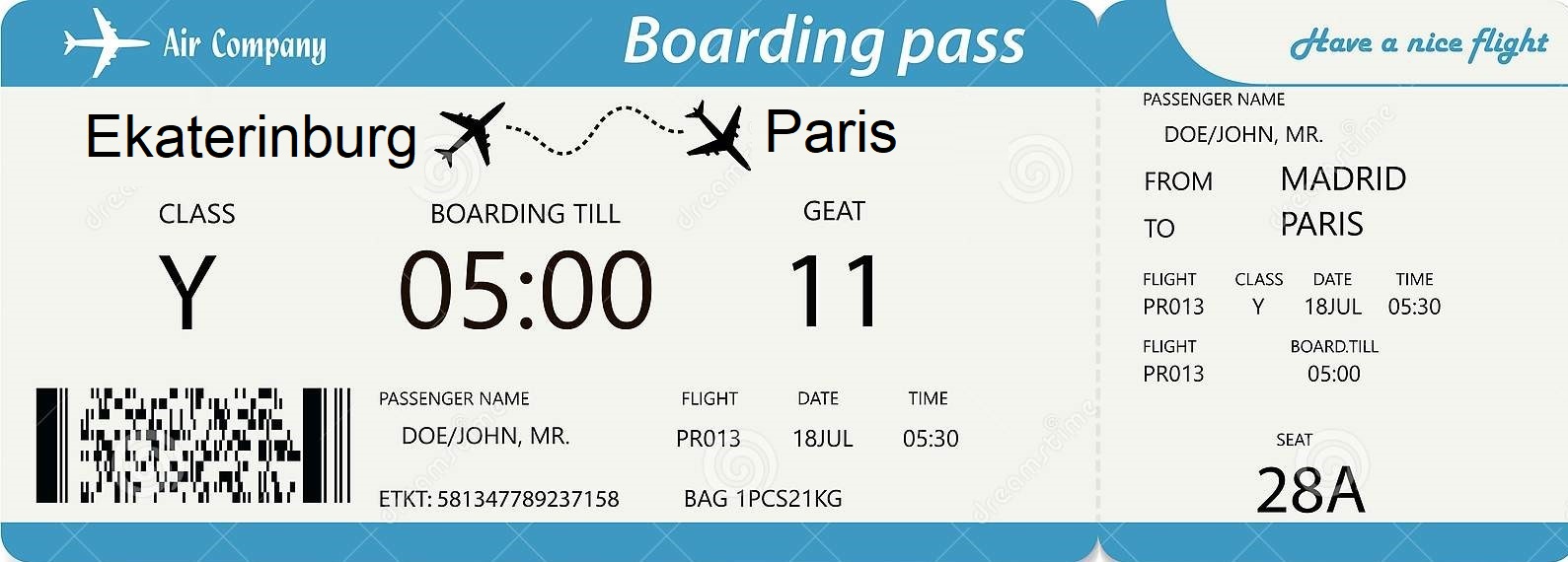 «Авиабилет» для самостоятельного выбора страны группой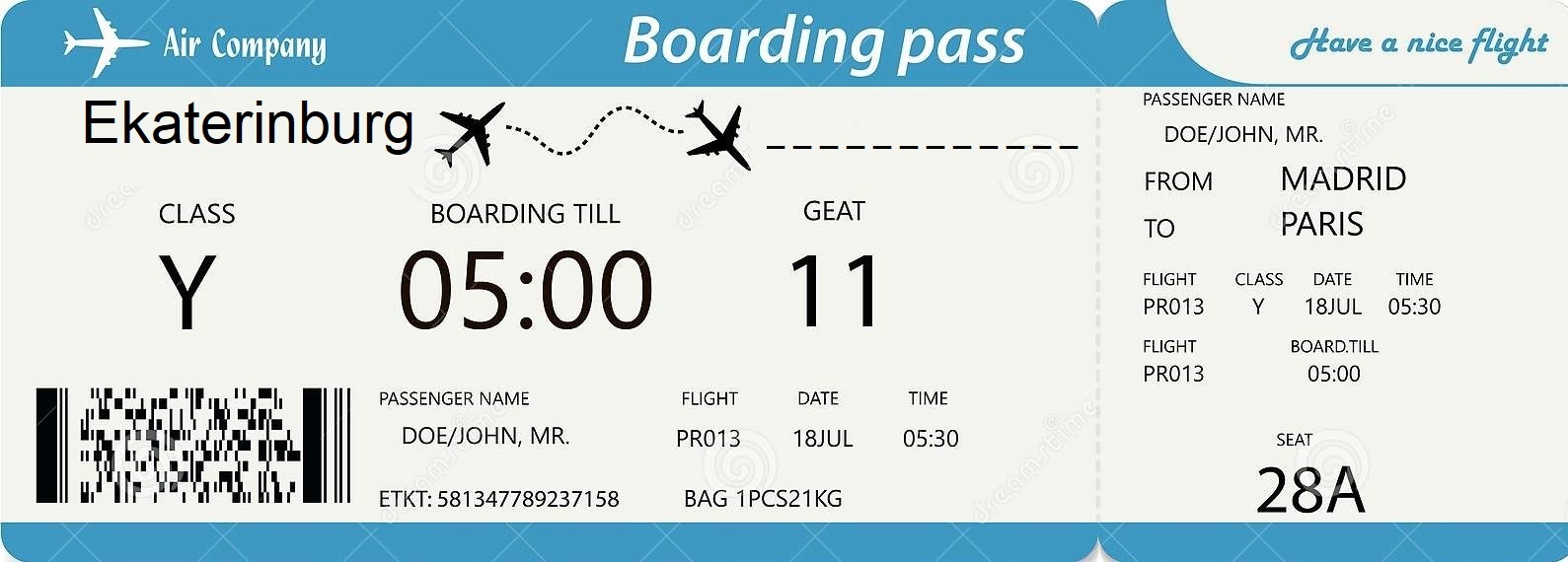 Приложение 2Участники группы: _______________________________________________________________________________________________________________________________Смета расходов на путешествие в страну ________________________________Приложение 3Информационная карточка «Загранпаспорт» (информация с сайта «Портал государственных услуг Российской Федерации»)Приложение 5Памятка по представлению и защите проекта1. Определите, кто из участников группы будет представлять ваш проектВы можете выбрать одного представителя, можете выбрать несколько представителей проекта, а можете каждую часть проекта представлять разными участниками.2. Представление начинается со слов:Тема нашего проекта: ………………………Целью нашего проекта было: ………………..3. Нужно рассказать, что вы делали в ходе выполнения проекта, сопровождая свой рассказ презентацией:Для достижения поставленной цели мы выполнили следующие задачи:1) ……………………………………………………………………………………….2) ……………………………………………………………………………………….3) ……………………………………………………………………………………….4. Сделать вывод: достигли ли вы поставленной цели?«Мы достигли поставленной цели – ……………………………………………………….».Приложение 4Лист самооценки по работе над проектомИспользуемая литература:1. Царева Л.А. Сборник специальных модулей по финансовой грамотности для УМК по географии 10 – 11 классов/ Л.А. Царева, Т.Л. Степанова. - М.: Вентана-Граф, 2018.2. Царева Л.А. Сборник специальных модулей по финансовой грамотности для УМК по географии 7 класс/ Л.А. Царева, Т.Л. Степанова. - М.: Вентана-Граф, 2017.3. Обмен валюты: где и как менять деньги: https://fincult.info/article/obmen-valyuty-gde-i-kak-menyat-dengi/4. Как не остаться без денег за границей: https://fincult.info/article/kak-ne-ostatsya-bez-deneg-za-granitsey/5. 10 финансовых приложений для путешествий: https://fincult.info/article/10-finansovykh-prilozheniy-dlya-puteshestviy/6. С какой картой лучше ехать за границу: https://fincult.info/article/s-kakoy-kartoy-luchshe-ekhat-za-granitsu/7. Валютные обменники: ка не нарваться на мошенников: https://fincult.info/article/valyutnye-obmenniki-kak-ne-narvatsya-na-moshennikov/Образовательная организация МКОУ «Сергинская СОШ им. Героя Советского Союза Н.И. Сирина»Целевая аудиторияОбучающиеся 11 классаТема«Путешествие по Зарубежной Европе»ЦельЗнакомство с достопримечательностями стран Зарубежной Европы, формирование поисковых и практических навыков грамотного финансового поведения посредством подготовки к зарубежному путешествию.Планируемые образовательные результаты Предметные: формирование представлений о культуре, исторических и курортных достопримечательностях стран Зарубежной Европы; знакомство с особенностями планирования туристических маршрутов и путешествий, валютами стран Европы и странами-участниками Шенгенского договора;знакомство с особенностями планирования финансового бюджета для заграничного путешествия;формирование представления о сметах расходов и их заполнении.Личностные: развитие способности обучающихся к саморазвитию и самообразованию на основе мотивации к обучению и познанию; развитие эстетического сознания через освоение художественного (архитектурного) наследия народов мира, формирование способности осознавать необходимость учёта и планирования своих расходов; осознавать разницу между потребностями и желаниями и соизмерять финансовые возможности и потребности.Метапредметные: Регулятивные: формирование умений самостоятельно планировать пути достижения целей, в том числе альтернативные, осознанно выбирать наиболее эффективные способы решения учебных и познавательных задач; осуществлять самоконтроль своей деятельности в рамках предложенных условий и требований; оценивать свою деятельность, анализируя и аргументируя причины достижения или отсутствия планируемого результата; оценивать продукт своей деятельности по заданным и/или самостоятельно определенным критериям в соответствии с целью деятельности определять, какие действия по решению учебной задачи или параметры этих действий привели к получению имеющегося продукта учебной деятельности; формирование практических навыков грамотного финансового поведения: умения давать финансовую оценку расходам на различные потребности и желания; умения выбирать товар или услугу в соответствии с реальными финансовыми возможностями.Познавательные: развитие мотивации к овладению культурой активного использования словарей, справочников, открытых источников информации и электронных поисковых систем; развитие навыков определения необходимых ключевых поисковых слов и формирования корректных поисковых запросов; осуществления взаимодействия с электронными поисковыми системами, базами знаний, справочниками; формирование множественной выборки из различных источников информации для объективизации результатов поиска; умений соотносить полученные результаты поиска с задачами и целями своей деятельности; формирование осознания собственных потребностей в повышении финансовой грамотности, определения дефицита соответствующих знаний, а также умений нахождение доступных возможностей и путей их пополнения, добывание знаний из разных источников, окружающей действительности, владение приёмами обработки данных, необходимых для самообразовательной деятельности в области финансовой грамотности; формирование навыков поиска финансовой информации.Коммуникативные: формирование умения организовывать совместную деятельность с педагогом и сверстниками; работать индивидуально и в группе: находить общее решение и разрешать конфликты на основе согласования позиций и учета интересов; формулировать, аргументировать и отстаивать свое мнение; формировать и развивать компетентности в области использования информационно-коммуникационных технологий.Основные понятияСтраны Шенгенского соглашения, туристическая виза, загранпаспорт, смета расходов.Формы, методы, технологии обучения, в том числе ЭО (электронное обучение) и ДОТ (дистанционные образовательные технологии) Методы проблемного (исследовательского) и практического обучения, беседа, консультация.Форма работы: групповая.Технология проектного обучения.Средства обученияКомпьютер с мультимедийным оборудованием. Компьютеры с выходом в Интернет, калькуляторы, атласы для 11 класса или политические карты Европы (на каждую группу), карточки «Авиабилеты в страну», печатные купюры с нужными валютами, листы «Смета расходов», дидактические карточки «Стоимость загранпаспорта, визы, страховки», памятки по защите проекта на каждую группу, листы самоанализа и карточки-визитки с изображением достопримечательностей на каждого ученика, стенд или магнитная доска с полями («Было просто», «Было трудно», «Было интересно»).При отсутствии компьютеров с выходом в Интернет: карточки «Прайс-лист транспорта стран», «Прайс-лист стоимости достопримечательностей», «Меню ресторанов/кафе» (по нужным странам Европы).Организационные условияМобильный класс (ноутбук на каждую группу) или проведение урока в компьютерном классе (при отсутствии компьютеров поиск информации в сети Интернет можно заменить подготовленным раздаточным материалом).Предварительная работаК моменту проведения урока ученики были ознакомлены с материалами статей сайта «Финансовая культура»:Обмен валюты: где и как менять деньги: https://fincult.info/article/obmen-valyuty-gde-i-kak-menyat-dengi/Как не остаться без денег за границей: https://fincult.info/article/kak-ne-ostatsya-bez-deneg-za-granitsey/10 финансовых приложений для путешествий: https://fincult.info/article/10-finansovykh-prilozheniy-dlya-puteshestviy/С какой картой лучше ехать за границу: https://fincult.info/article/s-kakoy-kartoy-luchshe-ekhat-za-granitsu/Валютные обменники: ка не нарваться на мошенников: https://fincult.info/article/valyutnye-obmenniki-kak-ne-narvatsya-na-moshennikov/Учитель также знакомил обучающихся с различными приложениями для сотовых телефонов (конвертор валют, приложения для поиска и бронирования отелей и гостевых домов). По желанию ученики могут установить данные приложения на свои телефоны и использовать их при выполнении проектов (это сократит время на поиск информации).Учебно-методическое обеспечениеДля учителя:1) Царева Л.А. Сборник специальных модулей по финансовой грамотности для УМК по географии 10 – 11 классов/ Л.А. Царева, Т.Л. Степанова. - М.: Вентана-Граф, 2018.2) Царева Л.А. Сборник специальных модулей по финансовой грамотности для УМК по географии Для ученика:1) Атласы «Экономическая и социальная география мира» 10 – 11 классы.2) Интернет-ресурсы:Виртуальные путешествия вокруг света «Airpano»: https://www.airpano.ru/Гугл планета Земля: https://www.google.ru/intl/ru/earth/Поиск и бронирование отелей и гостевых домов: Отели | Бронирование отелей в последний момент и не только | Booking.comКонвертор валют: Конвертер валют онлайн - калькулятор обмена и перевода валют (vbr.ru)Поиск авиабилетов: Дешёвые авиабилеты на Яндекс.Путешествиях (yandex.ru)План занятияПлан занятияПлан занятияПлан занятияПлан занятияЭтапыурока (время этапа)Используемые дидактические средстваДеятельность педагогаДеятельность учениковОбразовательный результат1. Организационный   момент. Мотивация к учебной деятельности(2 минуты)Политическая карта Зарубежной ЕвропыПриветствие.Постановка проблемы: У нас есть 160 тысяч рублей на каждого ученика для поездки в Европу. Как подготовиться к поездке? Можем ли мы без услуг туристических фирм самостоятельно организовать поездку?Пытаются решить проблему: перечисляют необходимые задачи для организации путешествия (оформление визы, покупка авиабилетов, поиск информации о достопримечательностях стран и прочее).Ученики настраиваются на урок, вовлечены в решение поставленной проблемы.1. Организационный   момент. Мотивация к учебной деятельности(2 минуты)Печатные муляжи денежных купюр некоторых стран Европы (евро, норвежская крона, фунт стерлингов и др.)Наводящие вопросы:- Сколько стоит загранпаспорт и виза? Какая виза нужна для стран Европы?- Хватит ли 160 тысяч рублей для хорошего отдыха? Сколько дней можно прожить в Европе на эти деньги и какую культурную программу можно будет организовать?Выдвигают предположения: нужно поискать в Интернете стоимость поездки и посещения достопримечательностей, проживания в хостелах и много другое.Делают вывод: нужно проделать очень большую работу, необходимо знать курс валюты страны.Определяют недостаток соответствующих знаний и пути их пополнения.2. Постановка темы и цели(1 минута)Демонстрация слайда презентации: «Тема урока».Выводит на интерактивную доску тему урока, подводит к цели урока.Формулируют цель урока: спланировать путешествие в Европу с учетом имеющихся финансов (160 тысяч рублей).Определяют цель урока и формируют внутреннюю мотивацию на ее достижение.3. Создание групп и выбор стран (2 минуты)Печатные авиабилеты по количеству групп, печатные купюры различных валют (Приложение 1).Учитель организует группы, просит распределить роли и проводит случайное распределение стран между ними путём вытягивания «авиабилета в страну» или самостоятельным выбором страны (на усмотрение учителя). С билетом группа получает купюру-валюту выбранной страны. Ученики рассаживаются по группам и выбирают руководителя группы, который вытягивает билет.Узнают (или выбирают самостоятельно) в какую страну им предстоит подготавливать поездку.Ученики определяют свою роль в группе и настраиваются на работу. 3. Создание групп и выбор стран (2 минуты)Демонстрация слайда презентации: «Страны Шенгенского соглашения».Учитель обращает внимание на то, что многие страны Европы входят в зону Шенгенского соглашения, знакомит с картой стран-участников Шенгенского соглашения и целью создания данного договора.Ученики определяют, входит ли их страна в зону Шенгенского договора и нужна ли соответствующая виза.Знакомятся со странами Шенгенского соглашения, целью создания данного договора.4. Инструктаж по проектной работе(2 минуты)Демонстрирует с помощью интерактивной доски ярлыки на рабочем столе по нужным сайтам.Учитель рассказывает о предстоящей работе над проектом: заполнению «сметы расходов на путешествие» (Приложение 2); выбору загранпаспорта нового или старого образца, оформлению визы и медицинской страховки с помощью информационных карточек (Приложение 3); использованию ярлыков на рабочем столе по нужным сайтам: для поиска стоимости перелёта, бронирования отелей и пр.;использованию сайта Виртуальные путешествия вокруг света «Airpano» для исследования городов и достопримечательностей, поиска нужной информации (Гугл планета Земля). Ученики знакомятся с дидактическим материалом и ярлыками-ссылками, задают уточняющие вопросы. Ученики определяют для себя задачи для достижения цели, распределяют их между собой, настраиваются на проектную работу.5. Работа в группе(10 минут)Листы «Смета расходов на путешествие», информационные карточки «Загранпаспорт», «Виза и медицинская страховка».Учитель консультирует учеников при возникновении вопросов, контролирует процесс поиска информации, перевода курсов валют и работой над проектом. Ученики работают над проектом:ищут информацию в сети Интернет, на предложенных учителем сайтах, в информационных карточках;заполняют «смету расходов»;переводят курсы валют на рубли;выбирают достопримечательности и ищут их стоимость;составляют примерное меню на все дни проживания с учетом желаем блюд местной кухни.Знакомятся с этапами подготовки к заграничному путешествию, способами поиска финансовой информации, особенностями туристической визы.Учатся планировать бюджет: составлять смету расходов и переводить курсы валют, в том числе с использованием специальных приложений.Знакомятся с достопримечательно-стями стран Европы, их культурой.6. Физкультминутка(2 минуты)–Учитель проводит разгрузочную физкультминутку для глаз и несколько физических упражнений.Ученики выполняют физкультминутку.Снятие утомления глаз и общей усталости.7. Работа в группе(8 минут)Листы «Смета расходов на путешествие».Учитель консультирует учеников при возникновении вопросов, контролирует процесс поиска информации, перевода курсов валют и работой над проектом.Ученики работают над проектом:ищут информацию в сети Интернет, на предложенных учителем сайтах;заполняют «смету расходов»;подсчитают общую сумму затрат, определяют количество дней проживания в стране, на которое хватит денег.Знакомятся с этапами подготовки к заграничному путешествию, способами поиска финансовой информации.Учатся планировать бюджет: составлять смету расходов.8. Выступления групп(10 минут)Демонстрации слайдов группУчитель принимает проектные работы, комментирует слабые и сильные стороны выступления и проекта.Ученики выступающих групп кратко анализируют, что необходимо доработать или изменить, дают оценку своей работе.Ученики практикуются в выступлении, проводят самооценку своей работы.9. Домашнее задание(1 минута)–Учитель дает домашнее задание: найти информацию о нескольких достопримечательностях своих культурных программ (подготовить в напечатанном виде или в виде презентации).Ученики ведут запись домашнего задания.Ученики обдумывают выбор достопримечательностей по домашнему заданию.10. Рефлексия(2 минуты)Листы самооценки и карточки-визитки на каждого ученика (стикеры или с магнитами). Доска с тремя полями.Учитель предлагает каждому ученику подойти к доске и наклеить карточку-визитку на одно из 3-х полей: «Было легко», «Было сложно», «Было интересно». Ученики заполняют листы самооценки работы над проектом, затем поочередно выходят и закрепляют карточки-визитки на доску.Ученики оценивают своё отношение к данному виду проектной работы.Виды затратКомментарииСтоимость (рубли)КоличествоОбщая сумма(рубли)Оформление загранпаспортаОформление визыОформление медицинской страховкиАвиабилеты в страну и обратноБронирование отеляПитаниеПередвижение внутри страны (местный транспорт)Культурная программаКультурная программаКультурная программаКультурная программаКультурная программаКультурная программаКультурная программаКультурная программаКарманные расходы (непредвиденные)Итого:Итого:Итого:Итого: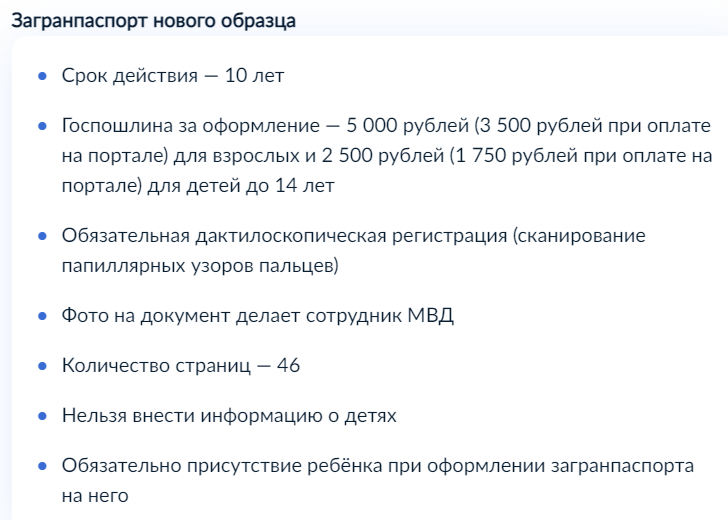 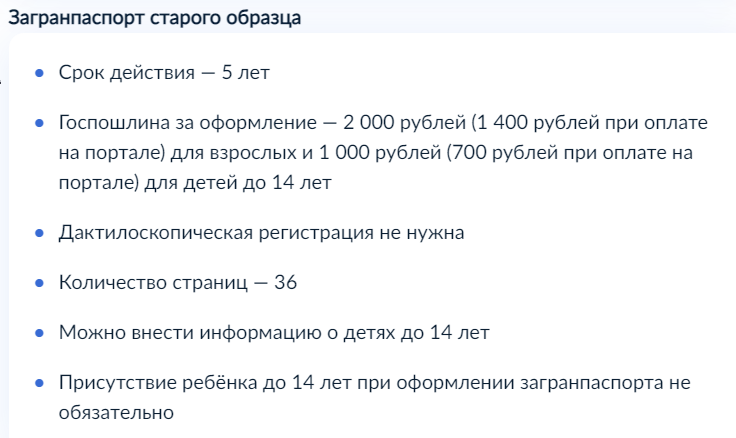 Имя ____________________________________ДаНетМне было дано задание в общем проектеРаботал по поиску информации для проектаСмог выполнить свое задание самПомогал другим участникам группыВыходил к доске представлять проектПонравилось работать над проектом в группеИтого: